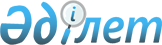 О внесении дополнения в постановление Правления Национального Банка Республики Казахстан от 14 февраля 2001 года N 32 "По вопросам перехода банков второго уровня к международным стандартам"Постановление Правления Национального Банка Республики Казахстан от 28 февраля 2002 года N 72. Зарегистрировано в Министерстве юстиции Республики Казахстан 5 апреля 2002 года N 1814



          В целях обеспечения финансовой стабильности банковской системы 
Правление Национального Банка Республики Казахстан постановляет:




          1. Дополнить постановление Правления Национального Банка Республики 
Казахстан от 14 февраля 2001 года N 32  
 V011410_ 
  "По вопросам перехода 
банков второго уровня к международным стандартам" пунктом 5-1 следующего 
содержания:




          "5-1. Национальный Банк вправе продлить сроки выполнения требований 
настоящего постановления для банков второго уровня, в отношении которых 
Национальным Банком в течение года до введения в действие настоящего 
постановления осуществлен принудительный выкуп акций.".




          2. Настоящее постановление вводится в действие со дня его 
государственной регистрации в Министерстве юстиции Республики Казахстан.




          3. Департаменту банковского и страхового надзора (Мекишев А.А.):




          1) совместно с Юридическим департаментом (Шарипов С.Б.) принять меры 




к государственной регистрации в Министерстве юстиции Республики Казахстан 
настоящего постановления;
     2) в десятидневный срок со дня государственной регистрации в 
Министерстве юстиции Республики Казахстан настоящего постановления довести 
его до сведения территориальных филиалов Национального Банка Республики 
Казахстан и банков второго уровня.
     4. Контроль за исполнением настоящего постановления возложить на 
Председателя Национального Банка Республики Казахстан Марченко Г.А.
         Председатель
     Национального Банка  
                      
(Специалисты: Пучкова О.Я.,
              Петрова Г.В.)   
     
      
      


					© 2012. РГП на ПХВ «Институт законодательства и правовой информации Республики Казахстан» Министерства юстиции Республики Казахстан
				